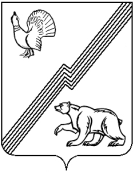 АДМИНИСТРАЦИЯ ГОРОДА ЮГОРСКАХанты-Мансийского автономного округа – Югры ПОСТАНОВЛЕНИЕот 26 ноября 2018 года									          № 3241О внесении изменений в постановлениеадминистрации города Югорскаот 31.10.2013 № 3286 «О муниципальнойпрограмме города Югорска«Развитие образования города Югорскана 2014-2020 годы»В соответствии с государственной программой Ханты-Мансийского автономного округа - Югры «Развитие образования в Ханты-Мансийском автономном округе - Югре на 2018-2025 годы и на период до 2030 года», утвержденной постановлением Правительства Ханты-Мансийского автономного округа - Югры от 09.10.2013 № 413-п, постановлением администрации города Югорска от 07.10.2013 № 2906 «О муниципальных и ведомственных целевых программах города Югорска», в целях уточнения объемов финансирования мероприятий муниципальной программы:Внести в приложение к постановлению  администрации города Югорска                   от 31.10.2013 № 3286 «О муниципальной программе города Югорска «Развитие образования города Югорска на 2014-2020 годы» (с изменениями от 03.03.2014 № 767, от 10.04.2014 № 1480, от 22.05.2014 № 2244, от 22.07.2014 № 3663, от 06.08.2014 № 3996, от 09.10.2014 № 5235,         от 17.11.2014 № 6229, от 04.12.2014 № 6699, от 23.12.2014 № 7244, от 30.12.2014 № 7413,         от 31.12.2014 № 7433, от 29.04.2015 № 1942, от 26.05.2015 № 2131, от 28.08.2015 № 2903,          от 25.11.2015 № 3423, от 21.12.2015 № 3717, от 24.12.2015 № 3755, от 20.02.2016 № 407,            от 17.03.2016 № 579, от 16.05.2016 № 1019, от 30.06.2016 № 1537, от 13.09.2016 № 2225,           от 24.11.2016 № 2955, от 22.12.2016 № 3302, от 12.04.2017 № 831, от 02.05.2017 № 964,             от 11.07.2017 № 1673, от 19.12.2017 № 3211, от 19.12.2017 № 3212, от 28.12.2017 № 3347,          от 01.03.2018 № 599, от 05.04.2018 № 978, от 19.04.2018 № 1088, от 24.09.2018 № 2612) следующие изменения:1.1. В паспорте муниципальной программы строку «Финансовое обеспечение муниципальной программы» изложить в следующей редакции:«».1.2. Таблицу 2 изложить в новой редакции (приложение).2. Опубликовать постановление в официальном печатном издании города Югорска и разместить на официальном сайте органов местного самоуправления города Югорска.3. Настоящее постановление вступает в силу после его официального опубликования.4. Контроль за выполнением постановления возложить на заместителя главы города   Т.И. Долгодворову.Глава города Югорска                                                                                                 А.В. БородкинПриложениек постановлениюадминистрации города Югорскаот 26 ноября 2018 года № 3241Перечень основных мероприятий муниципальной программы«Развитие образования города Югорска на 2014 – 2020 годы»Финансовое обеспечениемуниципальной программыОбщий объем финансирования муниципальной программы составляет – 10 000 732,0 тыс.руб., в том числе:- средства бюджета автономного округа – 6 978 463,7 тыс. руб.;- средства бюджета города Югорска – 2 332 419,4 тыс. руб.;- средства от приносящей доход деятельности – 689 848,9 тыс. руб.В том числе по годам реализации:Объем финансирования на 2014 год 1 247 510,7 тыс. руб., в т.ч:- средства бюджета автономного округа – 791 012,5 тыс. руб.;- средства бюджета города Югорска – 392 935,1 тыс. руб.;- средства от приносящей доход деятельности – 63 563,1 тыс. руб.Объем финансирования на 2015 год – 1 332 681,2  тыс. руб., в т.ч:- средства бюджета автономного округа – 892 778,6 тыс. руб.;- средства бюджета города Югорска – 356 343,1 тыс. руб.;- средства от приносящей доход деятельности – 83 559,5 тыс. руб.Объем финансирования на 2016 год – 1 446 890,2  тыс. руб., в т.ч:- средства бюджета автономного округа – 974 863,6 тыс. руб.;- средства бюджета города Югорска – 364 831,0 тыс.руб.;- средства от приносящей доход деятельности – 107 195,6 тыс. руб.Объем финансирования на 2017 год – 1 412 766,8 тыс. руб., в т.ч:- средства бюджета автономного округа – 1 006 759,8 руб.;- средства бюджета города Югорска – 312 747,8 тыс.руб.;- средства от приносящей доход деятельности – 93 259,2 тыс. руб.Объем финансирования на 2018* год – 1 583 332,1 тыс. руб., в т.ч:- средства бюджета автономного округа – 1 145 835,5 тыс. руб.;- средства бюджета города Югорска – 324 544,0 тыс. руб.;- средства от приносящей доход деятельности – 112 952,6 тыс. руб.Объем финансирования на 2019* год – 1 487 912,7 тыс. руб., в т.ч:- средства бюджета автономного округа – 1 086 575,8 тыс. руб.;- средства бюджета города Югорска – 287 458, 4 тыс. руб.;- средства от приносящей доход деятельности – 113 878,5 тыс. руб.Объем финансирования на 2020* год – 1 489 638,3 тыс. руб., в т.ч:- средства бюджета автономного округа – 1 080 637,9 тыс. руб.;- средства бюджета города Югорска – 293 560,0 тыс. руб.;- средства от приносящей доход деятельности – 115 440,4 тыс. руб.Код строки№ основного мероприятияОсновные мероприятия программы (связь мероприятий с целевыми показателями муниципальной программы)Ответственный исполнитель/соисполнитель (наименование органа или структурного подразделения, учреждения) Финансовые затраты на реализацию (тыс. руб.)  Финансовые затраты на реализацию (тыс. руб.)  Финансовые затраты на реализацию (тыс. руб.)  Финансовые затраты на реализацию (тыс. руб.)  Финансовые затраты на реализацию (тыс. руб.)  Финансовые затраты на реализацию (тыс. руб.)  Финансовые затраты на реализацию (тыс. руб.)  Финансовые затраты на реализацию (тыс. руб.)  Финансовые затраты на реализацию (тыс. руб.)  Финансовые затраты на реализацию (тыс. руб.)  Финансовые затраты на реализацию (тыс. руб.)  Финансовые затраты на реализацию (тыс. руб.)  Финансовые затраты на реализацию (тыс. руб.)  Финансовые затраты на реализацию (тыс. руб.)  Финансовые затраты на реализацию (тыс. руб.)  Финансовые затраты на реализацию (тыс. руб.)  Финансовые затраты на реализацию (тыс. руб.) Код строки№ основного мероприятияОсновные мероприятия программы (связь мероприятий с целевыми показателями муниципальной программы)Ответственный исполнитель/соисполнитель (наименование органа или структурного подразделения, учреждения)Источники финансированиявсего20142015201520152016201620172017201820192019201920192019202012345678889910101112121212121301Цель: Обеспечение доступности качественного образования, соответствующего требованиям инновационного развития экономики, современным потребностям общества и каждого жителя города ЮгорскаЦель: Обеспечение доступности качественного образования, соответствующего требованиям инновационного развития экономики, современным потребностям общества и каждого жителя города ЮгорскаЦель: Обеспечение доступности качественного образования, соответствующего требованиям инновационного развития экономики, современным потребностям общества и каждого жителя города ЮгорскаЦель: Обеспечение доступности качественного образования, соответствующего требованиям инновационного развития экономики, современным потребностям общества и каждого жителя города ЮгорскаЦель: Обеспечение доступности качественного образования, соответствующего требованиям инновационного развития экономики, современным потребностям общества и каждого жителя города ЮгорскаЦель: Обеспечение доступности качественного образования, соответствующего требованиям инновационного развития экономики, современным потребностям общества и каждого жителя города ЮгорскаЦель: Обеспечение доступности качественного образования, соответствующего требованиям инновационного развития экономики, современным потребностям общества и каждого жителя города ЮгорскаЦель: Обеспечение доступности качественного образования, соответствующего требованиям инновационного развития экономики, современным потребностям общества и каждого жителя города ЮгорскаЦель: Обеспечение доступности качественного образования, соответствующего требованиям инновационного развития экономики, современным потребностям общества и каждого жителя города ЮгорскаЦель: Обеспечение доступности качественного образования, соответствующего требованиям инновационного развития экономики, современным потребностям общества и каждого жителя города ЮгорскаЦель: Обеспечение доступности качественного образования, соответствующего требованиям инновационного развития экономики, современным потребностям общества и каждого жителя города ЮгорскаЦель: Обеспечение доступности качественного образования, соответствующего требованиям инновационного развития экономики, современным потребностям общества и каждого жителя города ЮгорскаЦель: Обеспечение доступности качественного образования, соответствующего требованиям инновационного развития экономики, современным потребностям общества и каждого жителя города ЮгорскаЦель: Обеспечение доступности качественного образования, соответствующего требованиям инновационного развития экономики, современным потребностям общества и каждого жителя города ЮгорскаЦель: Обеспечение доступности качественного образования, соответствующего требованиям инновационного развития экономики, современным потребностям общества и каждого жителя города ЮгорскаЦель: Обеспечение доступности качественного образования, соответствующего требованиям инновационного развития экономики, современным потребностям общества и каждого жителя города ЮгорскаЦель: Обеспечение доступности качественного образования, соответствующего требованиям инновационного развития экономики, современным потребностям общества и каждого жителя города ЮгорскаЦель: Обеспечение доступности качественного образования, соответствующего требованиям инновационного развития экономики, современным потребностям общества и каждого жителя города ЮгорскаЦель: Обеспечение доступности качественного образования, соответствующего требованиям инновационного развития экономики, современным потребностям общества и каждого жителя города ЮгорскаЦель: Обеспечение доступности качественного образования, соответствующего требованиям инновационного развития экономики, современным потребностям общества и каждого жителя города Югорска02Задача 1: Модернизация системы общего и дополнительного образованияЗадача 1: Модернизация системы общего и дополнительного образованияЗадача 1: Модернизация системы общего и дополнительного образованияЗадача 1: Модернизация системы общего и дополнительного образованияЗадача 1: Модернизация системы общего и дополнительного образованияЗадача 1: Модернизация системы общего и дополнительного образованияЗадача 1: Модернизация системы общего и дополнительного образованияЗадача 1: Модернизация системы общего и дополнительного образованияЗадача 1: Модернизация системы общего и дополнительного образованияЗадача 1: Модернизация системы общего и дополнительного образованияЗадача 1: Модернизация системы общего и дополнительного образованияЗадача 1: Модернизация системы общего и дополнительного образованияЗадача 1: Модернизация системы общего и дополнительного образованияЗадача 1: Модернизация системы общего и дополнительного образованияЗадача 1: Модернизация системы общего и дополнительного образованияЗадача 1: Модернизация системы общего и дополнительного образованияЗадача 1: Модернизация системы общего и дополнительного образованияЗадача 1: Модернизация системы общего и дополнительного образованияЗадача 1: Модернизация системы общего и дополнительного образованияЗадача 1: Модернизация системы общего и дополнительного образования030.1.1.Развитие общего и дополнительного образования (№ 1)Управление образованиябюджет округа2 266,31 789,41 789,4476,90,00,00,00,00,00,00,00,00,00,00,00,0040.1.1.Развитие общего и дополнительного образования (№ 1)Управление образованиябюджет города16 950,23 425,93 425,92 733,02 911,32 911,32 817,02 817,02 817,02 003,02 003,02 003,01 530,01 530,01 530,01 530,0050.1.1.Развитие общего и дополнительного образования (№ 1)Управление образованиявнебюджетные источники0,00,00,00,00,00,00,00,00,00,00,00,00,00,00,00,0060.1.1.Развитие общего и дополнительного образования (№ 1)Управление образованияитого19 216,55 215,35 215,33 209,92 911,32 911,32 817,02 817,02 817,02 003,02 003,02 003,01 530,01 530,01 530,01 530,0070.1.2.Обеспечение реализации основных образовательных программ (№ 2-5, 7,8, 10-12, 14)Управление образованиябюджет округа6 753 444,3766 889,3766 889,3863 765,6939 805,8939 805,8976 230,2976 230,2976 230,21 107 484,71 107 484,71 107 484,71 052 603,31 052 603,31 046 665,41 046 665,4080.1.2.Обеспечение реализации основных образовательных программ (№ 2-5, 7,8, 10-12, 14)Управление образованиябюджет города1 553 060,0286 801,5286 801,5254 748,1262 511,9262 511,9201 133,3201 133,3201 133,3183 595,2183 595,2183 595,2182 135,0182 135,0182 135,0182 135,0090.1.2.Обеспечение реализации основных образовательных программ (№ 2-5, 7,8, 10-12, 14)Управление образованиявнебюджетные источники648 359,162 654,862 654,883 559,580 287,380 287,389 151,489 151,489 151,4109 140,8109 140,8109 140,8111 065,1111 065,1112 500,2112 500,2100.1.2.Обеспечение реализации основных образовательных программ (№ 2-5, 7,8, 10-12, 14)Управление образованияитого8 954 863,41 116 345,61 116 345,61 202 073,21 282 605,01 282 605,01 266 514,91 266 514,91 266 514,91 400 220,71 400 220,71 400 220,71 345 803,41 345 803,41 341 300,61 341 300,6110.1.3.Создание условий для функционирования и обеспечения системы персонифицированного финансирования дополнительного образования детей (№ 21)Управление образованиябюджет округа0,00,00,00,00,00,00,00,00,00,00,00,00,00,00,00,0120.1.3.Создание условий для функционирования и обеспечения системы персонифицированного финансирования дополнительного образования детей (№ 21)Управление образованиябюджет города68 871,90,00,00,00,00,05 857,45 857,45 857,420 984,520 984,520 984,521 015,021 015,021 015,021 015,0130.1.3.Создание условий для функционирования и обеспечения системы персонифицированного финансирования дополнительного образования детей (№ 21)Управление образованиявнебюджетные источники189,70,00,00,00,00,049,749,749,7140,0140,0140,00,00,00,00,0140.1.3.Создание условий для функционирования и обеспечения системы персонифицированного финансирования дополнительного образования детей (№ 21)Управление образованияитого69 061,60,00,00,00,00,05 907,15 907,15 907,121 124,521 124,521 124,521 015,021 015,021 015,021 015,015Итого по Задаче 1, в том числе:Итого по Задаче 1, в том числе:Итого по Задаче 1, в том числе:9 043 141,51 121 560,91 121 560,91 205 283,11 285 516,31 285 516,31 275 239,01 275 239,01 275 239,01 423 348,21 423 348,21 423 348,21 368 348,41 368 348,41 363 845,61 363 845,616бюджет округабюджет округабюджет округа6 755 710,6768 678,7768 678,7864 242,5939 805,8939 805,8976 230,2976 230,2976 230,21 107 484,71 107 484,71 107 484,71 052 603,31 052 603,31 046 665,41 046 665,417бюджет городабюджет городабюджет города1 638 882,1290 227,4290 227,4257 481,1265 423,2265 423,2209 807,7209 807,7209 807,7206 582,7206 582,7206 582,7204 680,0204 680,0204 680,0204 680,018внебюджетные источникивнебюджетные источникивнебюджетные источники648 548,862 654,862 654,883 559,580 287,380 287,389 201,189 201,189 201,1109 280,8109 280,8109 280,8111 065,1111 065,1112 500,2112 500,219Задача 2: Создание современной системы оценки качества образования на основе принципов открытости, объективности, прозрачности, общественно-профессионального участияЗадача 2: Создание современной системы оценки качества образования на основе принципов открытости, объективности, прозрачности, общественно-профессионального участияЗадача 2: Создание современной системы оценки качества образования на основе принципов открытости, объективности, прозрачности, общественно-профессионального участияЗадача 2: Создание современной системы оценки качества образования на основе принципов открытости, объективности, прозрачности, общественно-профессионального участияЗадача 2: Создание современной системы оценки качества образования на основе принципов открытости, объективности, прозрачности, общественно-профессионального участияЗадача 2: Создание современной системы оценки качества образования на основе принципов открытости, объективности, прозрачности, общественно-профессионального участияЗадача 2: Создание современной системы оценки качества образования на основе принципов открытости, объективности, прозрачности, общественно-профессионального участияЗадача 2: Создание современной системы оценки качества образования на основе принципов открытости, объективности, прозрачности, общественно-профессионального участияЗадача 2: Создание современной системы оценки качества образования на основе принципов открытости, объективности, прозрачности, общественно-профессионального участияЗадача 2: Создание современной системы оценки качества образования на основе принципов открытости, объективности, прозрачности, общественно-профессионального участияЗадача 2: Создание современной системы оценки качества образования на основе принципов открытости, объективности, прозрачности, общественно-профессионального участияЗадача 2: Создание современной системы оценки качества образования на основе принципов открытости, объективности, прозрачности, общественно-профессионального участияЗадача 2: Создание современной системы оценки качества образования на основе принципов открытости, объективности, прозрачности, общественно-профессионального участияЗадача 2: Создание современной системы оценки качества образования на основе принципов открытости, объективности, прозрачности, общественно-профессионального участияЗадача 2: Создание современной системы оценки качества образования на основе принципов открытости, объективности, прозрачности, общественно-профессионального участияЗадача 2: Создание современной системы оценки качества образования на основе принципов открытости, объективности, прозрачности, общественно-профессионального участияЗадача 2: Создание современной системы оценки качества образования на основе принципов открытости, объективности, прозрачности, общественно-профессионального участияЗадача 2: Создание современной системы оценки качества образования на основе принципов открытости, объективности, прозрачности, общественно-профессионального участияЗадача 2: Создание современной системы оценки качества образования на основе принципов открытости, объективности, прозрачности, общественно-профессионального участияЗадача 2: Создание современной системы оценки качества образования на основе принципов открытости, объективности, прозрачности, общественно-профессионального участия200.2.1.Развитие системы оценки качества образования    (№ 6)Управление образованиябюджет округа390,060,060,050,050,050,050,050,055,055,055,062,562,562,562,562,5210.2.1.Развитие системы оценки качества образования    (№ 6)Управление образованиябюджет города339,468,068,076,445,045,0150,0150,00,00,00,00,00,00,00,00,0220.2.1.Развитие системы оценки качества образования    (№ 6)Управление образованиявнебюджетные источники0,00,00,00,00,00,00,00,00,00,00,00,00,00,00,00,0230.2.1.Развитие системы оценки качества образования    (№ 6)Управление образованияитого729,4128,0128,0126,495,095,0200,0200,055,055,055,062,562,562,562,562,5240.2.2.Обеспечение информационной открытости муниципальной системы образования (№ 9)Управление образованиябюджет округа0,00,00,00,00,00,00,00,00,00,00,00,00,00,00,00,0250.2.2.Обеспечение информационной открытости муниципальной системы образования (№ 9)Управление образованиябюджет города20 415,43 119,33 119,33 097,43 178,43 178,42 503,82 503,83 156,53 156,53 156,52 680,02 680,02 680,02 680,02 680,0260.2.2.Обеспечение информационной открытости муниципальной системы образования (№ 9)Управление образованиявнебюджетные источники0,00,00,00,00,00,00,00,00,00,00,00,00,00,00,00,0270.2.2.Обеспечение информационной открытости муниципальной системы образования (№ 9)Управление образованияитого20 415,43 119,33 119,33 097,43 178,43 178,42 503,82 503,83 156,53 156,53 156,52 680,02 680,02 680,02 680,02 680,028Итого по Задаче 2, в том числе:Итого по Задаче 2, в том числе:Итого по Задаче 2, в том числе:21 144,83 247,33 247,33 223,83 273,43 273,42 703,82 703,83 211,53 211,53 211,52 742,52 742,52 742,52 742,52 742,529бюджет округабюджет округабюджет округа390,060,060,050,050,050,050,050,055,055,055,062,562,562,562,562,530бюджет городабюджет городабюджет города20 754,83 187,33 187,33 173,83 223,43 223,42 653,82 653,83 156,53 156,53 156,52 680,02 680,02 680,02 680,02 680,031внебюджетные источникивнебюджетные источникивнебюджетные источники0,00,00,00,00,00,00,00,00,00,00,00,00,00,00,00,032Задача 3: Развитие инфраструктуры и организационно-экономических механизмов, обеспечивающих равную доступность услуг общего и дополнительного образования детейЗадача 3: Развитие инфраструктуры и организационно-экономических механизмов, обеспечивающих равную доступность услуг общего и дополнительного образования детейЗадача 3: Развитие инфраструктуры и организационно-экономических механизмов, обеспечивающих равную доступность услуг общего и дополнительного образования детейЗадача 3: Развитие инфраструктуры и организационно-экономических механизмов, обеспечивающих равную доступность услуг общего и дополнительного образования детейЗадача 3: Развитие инфраструктуры и организационно-экономических механизмов, обеспечивающих равную доступность услуг общего и дополнительного образования детейЗадача 3: Развитие инфраструктуры и организационно-экономических механизмов, обеспечивающих равную доступность услуг общего и дополнительного образования детейЗадача 3: Развитие инфраструктуры и организационно-экономических механизмов, обеспечивающих равную доступность услуг общего и дополнительного образования детейЗадача 3: Развитие инфраструктуры и организационно-экономических механизмов, обеспечивающих равную доступность услуг общего и дополнительного образования детейЗадача 3: Развитие инфраструктуры и организационно-экономических механизмов, обеспечивающих равную доступность услуг общего и дополнительного образования детейЗадача 3: Развитие инфраструктуры и организационно-экономических механизмов, обеспечивающих равную доступность услуг общего и дополнительного образования детейЗадача 3: Развитие инфраструктуры и организационно-экономических механизмов, обеспечивающих равную доступность услуг общего и дополнительного образования детейЗадача 3: Развитие инфраструктуры и организационно-экономических механизмов, обеспечивающих равную доступность услуг общего и дополнительного образования детейЗадача 3: Развитие инфраструктуры и организационно-экономических механизмов, обеспечивающих равную доступность услуг общего и дополнительного образования детейЗадача 3: Развитие инфраструктуры и организационно-экономических механизмов, обеспечивающих равную доступность услуг общего и дополнительного образования детейЗадача 3: Развитие инфраструктуры и организационно-экономических механизмов, обеспечивающих равную доступность услуг общего и дополнительного образования детейЗадача 3: Развитие инфраструктуры и организационно-экономических механизмов, обеспечивающих равную доступность услуг общего и дополнительного образования детейЗадача 3: Развитие инфраструктуры и организационно-экономических механизмов, обеспечивающих равную доступность услуг общего и дополнительного образования детейЗадача 3: Развитие инфраструктуры и организационно-экономических механизмов, обеспечивающих равную доступность услуг общего и дополнительного образования детейЗадача 3: Развитие инфраструктуры и организационно-экономических механизмов, обеспечивающих равную доступность услуг общего и дополнительного образования детейЗадача 3: Развитие инфраструктуры и организационно-экономических механизмов, обеспечивающих равную доступность услуг общего и дополнительного образования детей330.3.1Финансовое и организационно-методическое обеспечение функционирования и модернизации муниципальной системы образования (№ 16)Управление образованиябюджет округа209 000,520 573,820 573,827 102,025 961,025 961,029 597,929 597,937 945,837 945,837 945,833 910,033 910,033 910,033 910,033 910,0340.3.1Финансовое и организационно-методическое обеспечение функционирования и модернизации муниципальной системы образования (№ 16)Управление образованиябюджет города527 505,865 841,365 841,376 919,376 523,576 523,579 921,779 921,779 900,079 900,079 900,074 200,074 200,074 200,074 200,074 200,0350.3.1Финансовое и организационно-методическое обеспечение функционирования и модернизации муниципальной системы образования (№ 16)Управление образованиявнебюджетные источники0,00,00,00,00,00,00,00,00,00,00,00,00,00,00,00,0360.3.1Финансовое и организационно-методическое обеспечение функционирования и модернизации муниципальной системы образования (№ 16)Управление образованияитого736 506,386 415,186 415,1104 021,3102 484,5102 484,5109 519,6109 519,6117 845,8117 845,8117 845,8108 110,0108 110,0108 110,0108 110,0108 110,0370.3.2.Обеспечение комплексной безопасности образовательных учреждений (№ 15)Управление образованиябюджет округа0,00,00,00,00,00,00,00,00,00,00,00,00,00,00,00,0380.3.2.Обеспечение комплексной безопасности образовательных учреждений (№ 15)Управление образованиябюджет города57 299,48 921,58 921,57 799,512 390,612 390,614 907,614 907,69 280,29 280,29 280,22 000,02 000,02 000,02 000,02 000,0390.3.2.Обеспечение комплексной безопасности образовательных учреждений (№ 15)Управление образованиявнебюджетные источники0,00,00,00,00,00,00,00,00,00,00,00,00,00,00,00,0400.3.2.Обеспечение комплексной безопасности образовательных учреждений (№ 15)Управление образованияитого57 299,48 921,58 921,57 799,512 390,612 390,614 907,614 907,69 280,29 280,29 280,22 000,02 000,02 000,02 000,02 000,0410.3.3.Развитие материально-технической базы образовательных учреждений (№ 13)Управление образованиябюджет округа4 315,81 700,01 700,01 384,10,00,0881,7881,7350,0350,0350,00,00,00,00,00,0420.3.3.Развитие материально-технической базы образовательных учреждений (№ 13)Управление образованиябюджет города50 128,08 424,18 424,110 969,43 681,93 681,91 428,01 428,025 624,625 624,625 624,60,00,00,00,00,0430.3.3.Развитие материально-технической базы образовательных учреждений (№ 13)Управление образованиявнебюджетные источники41 300,1908,3908,30,026 908,326 908,34 058,14 058,13 671,83 671,83 671,82 813,42 813,42 940,22 940,22 940,2440.3.3.Развитие материально-технической базы образовательных учреждений (№ 13)Управление образованияитого95 743,911 032,411 032,412 353,530 590,230 590,26 367,86 367,829 646,429 646,429 646,42 813,42 813,42 940,22 940,22 940,2450.3.4.Проектирование, строительство (реконструкция), приобретение объектов, предназначенных для размещения муниципальных образовательных учреждений (№ 17, 18)ДЖК и СКбюджет округа0,00,00,00,00,00,00,00,00,00,00,00,00,00,00,00,0460.3.4.Проектирование, строительство (реконструкция), приобретение объектов, предназначенных для размещения муниципальных образовательных учреждений (№ 17, 18)ДЖК и СКбюджет города17 395,40,00,03 497,03 497,00,00,00,00,00,03 898,43 898,410 000,010 000,010 000,0470.3.4.Проектирование, строительство (реконструкция), приобретение объектов, предназначенных для размещения муниципальных образовательных учреждений (№ 17, 18)ДЖК и СКвнебюджетные источники0,00,00,00,00,00,00,00,00,00,00,0480.3.4.Проектирование, строительство (реконструкция), приобретение объектов, предназначенных для размещения муниципальных образовательных учреждений (№ 17, 18)ДЖК и СКитого17 395,40,00,00,03 497,03 497,00,00,00,00,00,03 898,43 898,410 000,010 000,010 000,0490.3.5.Проведение капитальных ремонтов зданий, сооружений, предназначенных для размещения муниципальных образовательных учреждений (№ 19, 20)ДЖК и СКбюджет округа9 046,80,00,00,09 046,89 046,80,00,00,00,00,00,00,00,00,00,0500.3.5.Проведение капитальных ремонтов зданий, сооружений, предназначенных для размещения муниципальных образовательных учреждений (№ 19, 20)ДЖК и СКбюджет города20 453,916 333,516 333,50,091,491,44 029,04 029,00,00,00,00,00,00,00,00,0510.3.5.Проведение капитальных ремонтов зданий, сооружений, предназначенных для размещения муниципальных образовательных учреждений (№ 19, 20)ДЖК и СКвнебюджетные источники0,00,00,00,00,00,00,00,00,00,00,00,00,00,00,00,0520.3.5.Проведение капитальных ремонтов зданий, сооружений, предназначенных для размещения муниципальных образовательных учреждений (№ 19, 20)ДЖК и СКитого29 500,716 333,516 333,50,09 138,29 138,24 029,04 029,00,00,00,00,00,00,00,00,053Итого по Задаче 3, в том числе:Итого по Задаче 3, в том числе:Итого по Задаче 3, в том числе:936 445,7122 702,5122 702,5124 174,3158 100,5158 100,5134 824,0134 824,0156 772,4156 772,4156 772,4116 821,8116 821,8123 050,2123 050,2123 050,254бюджет округабюджет округабюджет округа222 363,122 273,822 273,828 486,135 007,835 007,830 479,630 479,638 295,838 295,838 295,833 910,033 910,033 910,033 910,033 910,055бюджет городабюджет городабюджет города672 782,599 520,499 520,495 688,296 184,496 184,4100 286,3100 286,3114 804,8114 804,8114 804,880 098,480 098,486 200,086 200,086 200,056внебюджетные источникивнебюджетные источникивнебюджетные источники41 300,1908,3908,30,026 908,326 908,34 058,14 058,13 671,83 671,83 671,82 813,42 813,42 940,22 940,22 940,257ВСЕГО по муниципальной программе, в том числе:ВСЕГО по муниципальной программе, в том числе:ВСЕГО по муниципальной программе, в том числе:10 000 732,01 247 510,71 247 510,71 332 681,21 446 890,21 446 890,21 412 766,81 412 766,81 583 332,11 583 332,11 583 332,11 487 912,71 487 912,71 489 638,31 489 638,31 489 638,358бюджет округабюджет округабюджет округа6 978 463,7791 012,5791 012,5892 778,6974 863,6974 863,61 006 759,81 006 759,81 145 835,51 145 835,51 145 835,51 086 575,81 086 575,81 080 637,91 080 637,91 080 637,959бюджет городабюджет городабюджет города2 332 419,4392 935,1392 935,1356 343,1364 831,0364 831,0312 747,8312 747,8324 544,0324 544,0324 544,0287 458,4287 458,4293 560,0293 560,0293 560,060внебюджетные источникивнебюджетные источникивнебюджетные источники689 848,963 563,163 563,183 559,5107 195,6107 195,693 259,293 259,2112 952,6112 952,6112 952,6113 878,5113 878,5115 440,4115 440,4115 440,461в том числе:в том числе:в том числе:в том числе:в том числе:в том числе:в том числе:в том числе:в том числе:в том числе:в том числе:в том числе:в том числе:в том числе:в том числе:в том числе:в том числе:в том числе:в том числе:в том числе:62Инвестиции в объекты муниципальной собственностиИнвестиции в объекты муниципальной собственностиИнвестиции в объекты муниципальной собственности17 395,40,00,00,03 497,03 497,00,00,00,00,00,03 898,43 898,410 000,010 000,010 000,063бюджет округабюджет округабюджет округа0,00,00,00,00,00,00,00,00,00,00,00,00,00,00,00,064бюджет городабюджет городабюджет города17 395,40,00,00,03 497,03 497,00,00,00,00,00,03 898,43 898,410 000,010 000,010 000,065внебюджетные источникивнебюджетные источникивнебюджетные источники0,00,00,00,00,00,00,00,00,00,00,00,00,00,00,00,066Ответственный исполнитель: Управление образования администрации города ЮгорскаОтветственный исполнитель: Управление образования администрации города ЮгорскаОтветственный исполнитель: Управление образования администрации города Югорска9 953 835,91 231 177,21 231 177,21 332 681,21 434 255,01 434 255,01 408 737,81 408 737,81 583 332,11 583 332,11 583 332,11 484 014,31 484 014,31 479 638,31 479 638,31 479 638,367бюджет округабюджет округабюджет округа6 969 416,9791 012,5791 012,5892 778,6965 816,8965 816,81 006 759,81 006 759,81 145 835,51 145 835,51 145 835,51 086 575,81 086 575,81 080 637,91 080 637,91 080 637,968бюджет городабюджет городабюджет города2 294 570,1376 601,6376 601,6356 343,1361 242,6361 242,6308 718,8308 718,8324 544,0324 544,0324 544,0283 560,0283 560,0283 560,0283 560,0283 560,069внебюджетные источникивнебюджетные источникивнебюджетные источники689 848,963 563,163 563,183 559,5107 195,6107 195,693 259,293 259,2112 952,6112 952,6112 952,6113 878,5113 878,5115 440,4115 440,4115 440,470Соисполнитель: Департамент жилищно-коммунального и строительного комплекса администрации города ЮгорскаСоисполнитель: Департамент жилищно-коммунального и строительного комплекса администрации города ЮгорскаСоисполнитель: Департамент жилищно-коммунального и строительного комплекса администрации города Югорска46 896,116 333,516 333,50,012 635,212 635,24 029,04 029,00,00,00,03 898,43 898,410 000,010 000,010 000,071бюджет округабюджет округабюджет округа9 046,80,00,00,09 046,89 046,80,00,00,00,00,00,00,00,00,00,072бюджет городабюджет городабюджет города37 849,316 333,516 333,50,03 588,43 588,44 029,04 029,00,00,00,03 898,43 898,410 000,010 000,010 000,073внебюджетные источникивнебюджетные источникивнебюджетные источники0,00,00,00,00,00,00,00,00,00,00,00,00,00,00,00,0